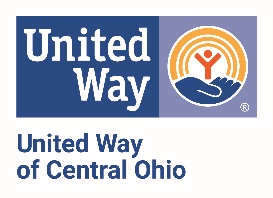 Cumulative COVID-19 Community Response Funding per agency April 13, 2020Cumulative COVID-19 Community Response Funding per agency April 13, 2020Cumulative COVID-19 Community Response Funding per agency April 13, 2020Cumulative COVID-19 Community Response Funding per agency April 13, 2020Agency AmountAgency AmountAction for Children$10,000 Gladden Community House$21,500 Alvis$35,000 Goodwill $15,000 American Red Cross$25,000 Huckleberry House$20,000 Catholic Social Services$20,000 Legal Aid$20,000 Central Community House$25,000 LifeCare Alliance$75,000 Charitable Pharmacy$30,000 Local Matters$10,000 City Year$15,000 Lutheran Social Services$30,000 Clintonville Community Resource Center$20,000 NNEMAP$20,000 Columbus Early Learning Centers$20,000 Ohio State Foundation: Moms2B$20,000 Community Development for All People$10,000 Salvation Army$15,000 Community Kitchen, Inc.$3,200 South Side Early Learning$20,000 Community Shelter Board$100,000 St. Stephen’s Community House$20,000 Directions for Youth and Families$20,000 St. Vincent$10,000 DOMA (Freedom a la Cart)$8,000 Star House$10,000 Ethiopian Tewahedo Social Services $10,000 YMCA$75,000 Furniture Bank of Central Ohio$10,000 YWCA$30,000 Total Investment$772,700 